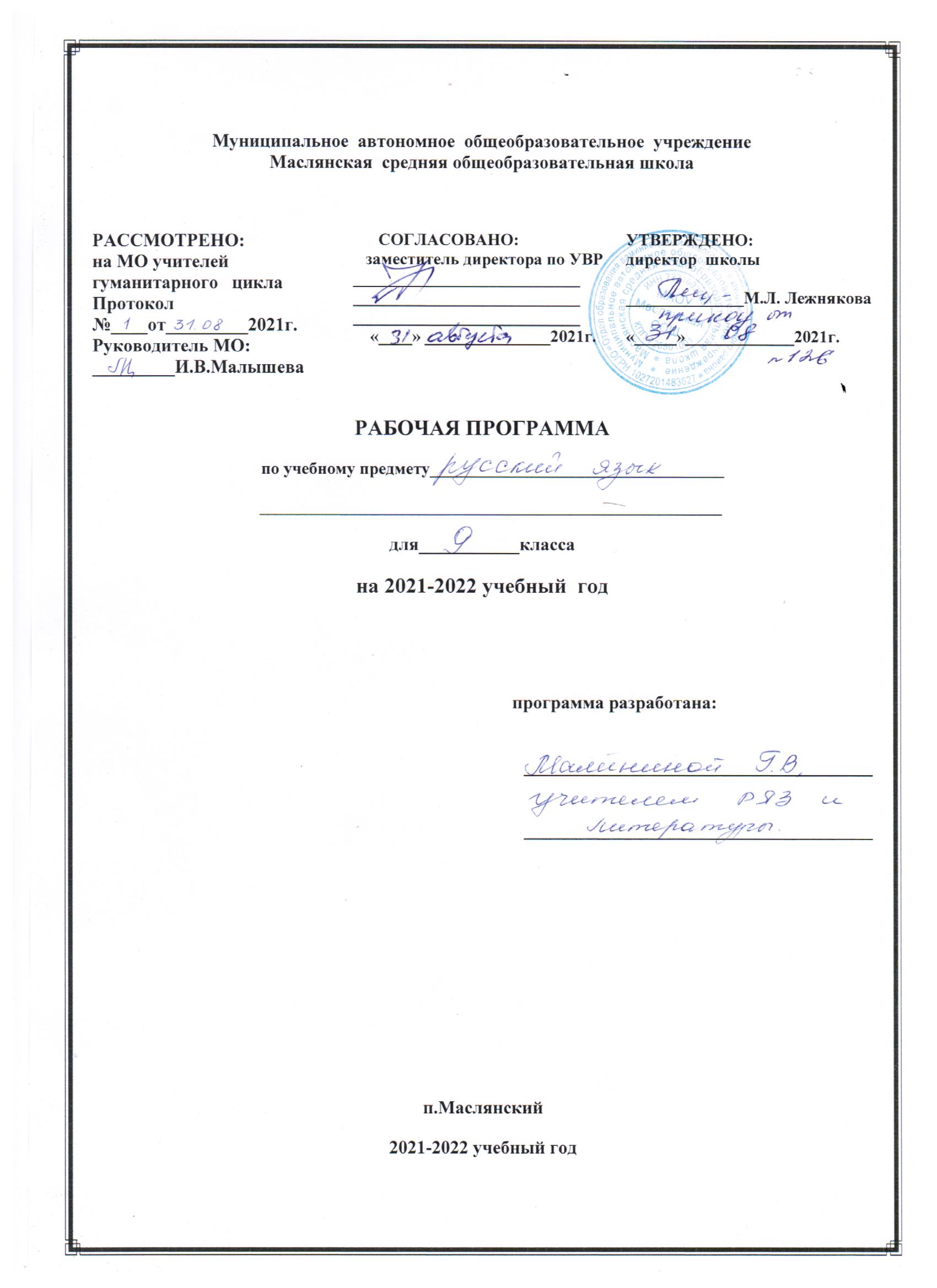 РАБОЧАЯ ПРОГРАММА ПО РУССКОМУ ЯЗЫКУ В 9 КЛАССЕРАЗДЕЛ I. Результаты освоения курса русского языка (личностные,  метапредметные,  предметные)Требования к уровню подготовки выпускников за курс основной школы по русскому языкуВ результате изучения русского языка в основной школе ученик должензнать-изученные разделы науки о языке;-смысл понятий речь устная и письменная; монолог, диалог и их виды; сфера и ситуация речевого общения; функциональные разновидности языка, их основные признаки; жанры; текст, его функционально-смысловые типы; -основные единицы языка, их признаки; -основные нормы русского литературного языка (орфоэпические, лексические, грамматические, орфографические, пунктуационные); нормы речевого этикета;уметь-объяснять роль языка в жизни человека и общества; роль русского языка как национального языка русского народа, как государственного языка Российской Федерации и языка межнационального общения;-определять тему, основную мысль текста, его принадлежность к определенной функциональной разновидности языка, функционально-смысловому типу и стилю; анализировать структуру и языковые особенности текста; -опознавать языковые единицы, проводить различные виды их анализа; -производить все виды разборов: фонетический, морфемный, словообразовательный, морфологический, синтаксический, стилистический;-составлять сложные предложения разных типов, пользоваться синтаксическими синонимами в соответствии с содержанием и стилем создаваемого текста; -соблюдать все основные нормы литературного языка;По пунктуации. Находить в предложениях смысловые отрезки, которые необходимо выделить знаками препинания, обосновывать выбор знаков препинания и расставлять их в соответствии с изученными в 5-9 классах пунктуационными правилами; находить и исправлять пунктуационные ошибки; производить пунктуационный разбор предложения;По орфографии. Находить в словах изученные орфограммы, уметь обосновывать их выбор, правильно писать слова с изученными орфограммами, находить и исправлять орфографические ошибки, производить орфографический разбор слов.Правильно писать изученные в 5-9 классах слова с непроверяемыми орфограммами.По связной речи. Определять тип и стиль текста, создавать тексты разных стилей и типов речи. Подготовить и сделать сообщение на лингвистическую  тему по одному источнику. Составлять тезисы или конспект небольшой литературно-критической статьи. Писать сочинения публицистического характера. Писать сочинения-рассуждения на лингвистическую тему. Писать заявления, автобиографию. Совершенствовать содержание и языковое оформление сочинения. Находить и исправлять различные языковые ошибки в своём тексте. Свободно и грамотно говорить на заданные темы. Соблюдать при общении  с собеседниками соответствующий речевой этикет.Ожидаемые результаты изучения курсаиметь представление об основных понятиях, обеспечивающих понимание сложного предложения как синтаксической единицы высшего уровня;знать классификацию сложных предложений и уметь разграничивать сложные предложения разных типов, правильно ставить знаки препинания в предложениях со всеми видами придаточных, находящихся в начале, в середине или в конце СПП;знать все варианты постановки знаков препинания в БСП в зависимости от отношений между частями БСП и правильно ставить знаки препинания в БСП;уметь составлять схемы сложных предложений и конструировать предложения по заданным схемам;уметь проводить синтаксический анализ сложного предложения;уметь осознанно оперировать языковым материалом, создавать свой оригинальный текст.           использовать приобретенные знания и умения в практической деятельности и повседневной жизни:-адекватно понимать информацию устного сообщения; -читать тексты разных стилей, используя разные виды чтения (изучающее, ознакомительное, просмотровое);-воспроизводить текст с заданной степенью свернутости (пересказ, изложение, конспект, план);-осуществлять выбор и организацию языковых средств в соответствии с темой, целями, сферой и ситуацией общения в собственной речевой практике;-владеть различными видами монолога (повествование, описание, рассуждение, смешанный вид монолога) и диалога (побуждение к действию, обмен мнениями, установление и регулирование межличностных отношений);-свободно, точно и правильно излагать свои мысли в устной и письменной форме, соблюдая нормы построения текста (логичность, последовательность, связность, соответствие теме и др.);-соблюдать этические нормы речевого общения (нормы речевого этикета);-соблюдать в практике речевого общения основные произносительные, лексические, грамматические нормы современного русского литературного языка;-соблюдать в практике письма основные правила орфографии и пунктуации;-владеть навыками речевого самоконтроля: оценивать свою речь с точки зрения ее правильности, находить грамматические и речевые ошибки и недочеты, исправлять их, совершенствовать и редактировать собственные тексты;-извлекать информацию из различных источников; свободно пользоваться лингвистическими словарями, справочной литературой, средствами массовой информации, в том числе представленными в электронном виде на различных информационных носителях (компакт-диски учебного назначения, ресурсы Интернета).Личностные результаты обучения  воспитание гражданской идентичности: патриотизма, любви и уважения к Отечеству;формирование ответственного отношения к учению, готовности и способности обучающихся к саморазвитию и самообразованию на основе мотивации к обучению и познанию;формирование осознанного, уважительного и доброжелательного отношения к другому человеку;освоение социальных норм, правил поведения, социальных ролей;развитие морального сознания и компетентности в решении моральных проблем на основе личностного выбора;формирование коммуникативной компетентности в общении со сверстниками, взрослыми в процессе деятельности разных видов;формирование целостного мировоззрения;формирование ценности здорового и безопасного образа жизни;развитие эстетического сознания.Метапредметные результаты обученияумение самостоятельно определять цели своего обучения, ставить и формулировать для себя новые задачи в учёбе и познавательной деятельности;умение самостоятельно планировать пути достижения целей, осознанно выбирать наиболее эффективные способы решения учебных и познавательных задач;умение соотносить свои действия с планируемыми результатами, корректировать свои действия в соответствии с изменяющейся ситуацией;умение оценивать правильность выполнения учебной задачи;владение основами самоконтроля, самооценки;смысловое чтение;умение определять понятия, создавать обобщения, устанавливать аналогии, классифицировать, выбирать основания и критерии  классификации, устанавливать причинно-следственные связи, строить логическое рассуждение, делать выводы;умение организовывать учебное сотрудничество и совместную деятельность с одноклассниками, учителем, работать индивидуально и в группе;умение осознанно использовать речевые средства в соответствии с коммуникативной задачей, планирования и регуляции своей деятельности, владение устной и письменной речью;формирование и развитие компетентности в области использования ИКТ;умение создавать, применять и преобразовывать модели, схемы, знаки для решения учебных и познавательных задач.Предметные результаты обученияУчащиеся должны знать:основные функции языка;основные понятия лингвистики: разделы языкознания, язык и речь, диалог и их виды, стили речи,  письмо как жанр сочинения, публицистический стиль текста, типы речи, текст, основные единицы языка, их признаки и особенности употребления в речи;основные стилистические ресурсы лексики и фразеологии русского языка;основные нормы русского литературного языка;нормы речевого этикета, использование их в своей речевой практике;структуру сочинения-рассуждения, описания, повествования.     Учащиеся должны уметь: определять основные лингвистические понятия;характеризовать орфограммы, пунктограммы;выполнять разные виды разбора;различать типы текста;различать стили речи;применять языковые средства при создании устных и письменных высказываний, в общении;писать изложение (в том числе и сжатое);создавать  сочинения разных типов;владеть разными типами речи.РАЗДЕЛ II. СОДЕРЖАНИЕ ПРЕДМЕТНОГО  КУРСА «РУССКИЙ ЯЗЫК». 9 КЛАСС (102ч.) Раздел 1. Международное значение русского языка: Международное значение русского языка. Выборочное изложение по теме «В.И. Даль и его словарь».Раздел 2. Повторение изученного в 5-8 классах : Устная и письменная речь. Монолог, диалог. Стили речи. Простое предложение и его грамматическая основа. Предложения с обособленными членами. Сочинение по теме «Особая тишина музея». Обращения, вводные слова и вставные конструкции. Входной контрольный диктант по теме «Повторение изученного в 8 классе». Анализ ошибок диктанта.Раздел 3. Сложное предложение. Культура речи : Понятие о сложном предложении. Сложные и бессоюзные предложения. Разделительные и выделительные знаки препинания между частями сложного предложения. Устное сообщение по теме «Прекрасным может быть любой уголок природы». Интонация сложного предложения. Повторение по теме «Сложное предложение». Контрольная работа по теме «Сложное предложение. Пунктуация». Анализ ошибок контрольной работы. Сочинение по репродукции картины Т. Назаренко «Церковь Вознесения на улице Неждановой».Раздел 4. Сложносочинённые предложения: Понятие о сложносочинённом предложении. Смысловые отношения в сложносочинённых предложениях. Устное сообщение на заданную тему. Сложносочинённые предложения с соединительными союзами. Сложносочинённые предложения с разделительными союзами. Сложносочинённые предложения с противительными союзами. Разделительные знаки препинания между частями сложносочинённого предложения. Сочинение по репродукции картины И. Шишкина «На севере диком…». Синтаксический и пунктуационный разбор сложносочинённого предложения. Повторение по теме «Сложносочинённые предложения и пунктуация». Контрольный диктант по теме «Пунктуация сложносочинённого предложения». Раздел 5. Сложноподчинённые предложения: Анализ ошибок диктанта. Понятие о сложноподчинённом предложении. Отзыв о картине И. Тихого «Аисты». Союзы и союзные слова в сложноподчинённом предложении. Роль указательных слов в сложноподчинённом предложении. Сочинение по теме «В чём проявляется доброта?» Проверочная работа по теме «Сложноподчинённые предложения». Анализ ошибок работы. Сжатое изложение по теме «Пушкин-писатель и Пушкин-художник».Раздел 6. Основные группы сложноподчинённых предложений: Сложноподчинённые предложения с придаточными определительными. Сложноподчинённые предложения с придаточными изъяснительными. Сжатое изложение по теме «Жан Батист Мольер». Повторение по теме «Сложноподчинённые предложения с придаточными определительными и изъяснительными». Контрольная работа по теме «Сложноподчинённые предложения с придаточными определительными и изъяснительными». Анализ ошибок работы. Сложноподчинённые предложения с придаточными обстоятельственными. Сложноподчинённые предложения с придаточными цели, причины, времени и места. Сложноподчинённые предложения с придаточными условия, уступки и следствия. Сложноподчинённые предложения с придаточными образа действия, меры и степени и сравнительными. Повторение по теме «Сложноподчинённые предложения с придаточными обстоятельственными». Контрольный диктант по теме «Сложноподчинённые предложения с придаточными обстоятельственными». Анализ ошибок диктанта. Сочинение на основе картины по теме «Родина». Сложноподчинённые предложения с несколькими придаточными. Знаки препинания при них. Сообщение о псевдонимах известных людей. Доклад о значении толкового словаря. Сжатое изложение по теме «Толковый словарь С.И. Ожегова». Синтаксический и пунктуационный разборы сложноподчинённого предложения. Повторение по теме «Основные группы сложноподчинённых предложений». Контрольная работа по теме «Основные группы сложноподчинённых предложений». Анализ ошибок работы. Сочинение-рассуждение по теме «Подвиг». Раздел 7. Бессоюзное сложное предложение: Понятие о бессоюзном сложном предложении. Интонация в бессоюзных сложных предложениях. Бессоюзные сложные предложения со значением перечисления. Запятая и точка с запятой в бессоюзных сложных предложениях. Подробное изложение по теме «Что такое искусство?» Бессоюзные сложные предложения со значением причины, пояснения, дополнения. Двоеточие в бессоюзном сложном предложении. Бессоюзное сложное предложение со значением противопоставления, времени, условия и следствия. Тире в бессоюзном сложном предложении. Сочинение по картине Н. Ромадина «Село Хмелёвка» – рассказ или отзыв (на выбор). Синтаксический и пунктуационный разбор бессоюзного сложного предложения. Повторение по теме «Бессоюзное сложное предложение. Знаки препинания». Контрольная работа по теме «Бессоюзное сложное предложение. Знаки препинания». Анализ ошибок работы.Раздел 8. Сложные предложения с различными видами связи: Употребление союзной (сочинительной и подчинительной) и бессоюзной связи в сложных предложениях. Знаки препинания в сложных предложениях с различными видами связи. Синтаксический и пунктуационный разбор сложного предложения с различными видами связи. Сжатое изложение по теме «Власть». Публичная речь. Публичное выступление для родительского собрания по теме «Взрослые и мы». Повторение по теме «Сложные предложения с различными видами связи». Проверочный диктант по теме «Сложные предложения с различными видами связи». Анализ ошибок диктанта.Раздел 9. Повторение и систематизация изученного в 5-9 классах: Фонетика и графика. Лексикология и фразеология. Морфемика и словообразование. Морфология. Синтаксис. Сжатое выборочное изложение по теме «Выбор пути». Отзыв-рецензия на фильм. Орфография и пунктуация. Сочинение на свободную тему. Итоговая работа за курс 9 класса. Анализ ошибок итоговой работы. Итоги курса русского языка в 9 классе.РАЗДЕЛ III. Тематическое планирование уроков русского языка в 9 классе составлено с учетом программы воспитательной работы, в том числе с учетом количества часов, отведенных на освоение каждой темыРеализация рабочей программы воспитания в урочной деятельности направлена на формирование понимания важнейших социокультурных и духовно-нравственных ценностей Механизм реализации рабочей программы воспитания: - привлечение внимания обучающихся к ценностному аспекту изучаемых на уроках явлений, организация их работы с получаемой на уроке социально значимой информацией – инициирование ее обсуждения, высказывания обучающимися своего мнения по ее поводу, выработки своего к ней отношения; - применение на уроке интерактивных форм работы с обучающимися: интеллектуальных игр, стимулирующих познавательную мотивацию обучающихся; проведение предметных олимпиад, турниров, викторин, квестов, игр-экспериментов, дискуссии и др. - демонстрация примеров гражданского поведения, проявления добросердечности через подбор текстов для чтения, задач для решения, проблемных ситуаций для обсуждения, анализ поступков людей и др. - применение на уроках групповой работы или работы в парах, которые учат обучающихся командной работе и взаимодействию с другими обучающимися; включение в урок игровых процедур, которые помогают поддержать мотивацию обучающихся к получению знаний, налаживанию позитивных межличностных отношений в классе, помогают установлению доброжелательной атмосферы во время урока. - посещение экскурсий, музейные уроки, библиотечные уроки и др. - приобщение обучающихся к российским традиционным духовным ценностям, включая культурные ценности своей этнической группы, правилам и нормам поведения в российском обществе. - побуждение обучающихся соблюдать на уроке общепринятые нормы поведения, правила общения, принципы учебной дисциплины, самоорганизации, взаимоконтроль и самоконтроль - организация шефства мотивированных и эрудированных обучающихся над их неуспевающими одноклассниками, дающего обучающимся социально значимый опыт сотрудничества и взаимной помощи. - инициирование и поддержка исследовательской деятельности обучающихся в рамках реализации ими индивидуальных и групповых исследовательских проектов, что даст обучающимся возможность приобрести навык самостоятельного решения теоретической проблемы, навык генерирования и оформления собственных идей, навык уважительного отношения к чужим идеям, оформленным в работах других исследователей, навык публичного выступления перед аудиторией, аргументирования и отстаивания своей точки зрения. - знакомство обучающихся с профессиями через подбор задач для решения, связанных с профессиональной деятельностью, проблемных ситуаций для обсуждения, организацию профессиональных проб обучающихся.  КАЛЕНДАРНО-ТЕМАТИЧЕСКОЕ ПЛАНИРОВАНИЕОценочные процедуры по русскому языку в 9 классе№ п/пРаздел, тема урокаМеждународное значение русского языка. 1 час1Международное значение русского языка. 1Повторение изученного в 5 – 8 классах  13 часов2РР Устная и письменная речь. Выборочное изложение по теме «В.И. Даль и его словарь».13Устная и письменная речь.14Монолог, диалог. Знакомство с демоверсией итогового собеседования.15Монолог, диалог.16Стили речи.17-8Простое предложение и его грамматическая основа.29-10Предложения с обособленными членами.211-12Обращения, вводные слова и вставные конструкции.213Контрольный диктант №1 по теме «Повторение изученного в 8 классе».114Анализ ошибок диктанта. Работа над ошибками.1Сложное предложение. Культура речи 10 часов15Понятие о сложном предложении. 216Сложные и бессоюзные предложения.117РР Устное сочинение (монолог) по картине Т. Назаренко «Церковь Вознесения на улице Неждановой»118Разделительные и выделительные знаки препинания между частями сложного предложения.119Интонация сложного предложения.120Повторение по теме «Сложное предложение».121Контрольная работа №1 по теме «Сложное предложение. Пунктуация».122-23РР Сочинение-рассуждение на лингвистическую тему224Анализ ошибок контрольных и творческих работ.1Сложносочинённые предложения 10 часов25-26Понятие о сложносочинённом предложении. Смысловые отношения в сложносочинённых предложениях.227Сложносочинённые предложения с соединительными союзами.128Сложносочинённые предложения с разделительными союзами.      129Сложносочинённые предложения с противительными союзами.130Разделительные знаки препинания между частями сложносочинённого предложения.      131РР Сочинение по репродукции картины И. Шишкина «На севере диком…».132Синтаксический и пунктуационный разбор сложносочинённого предложения.133Повторение по теме «Сложносочинённые предложения и пунктуация».134Контрольный диктант №2 по теме «Пунктуация сложносочинённого предложения».1Сложноподчинённые предложения 7 часов 35Понятие о сложноподчинённом предложении. 136Место придаточного предложения по отношению к главному. Знаки препинания в СПП       137Отзыв о картине И. Тихого «Аисты».138 Союзы и союзные слова в сложноподчинённом предложении. 139Роль указательных слов в сложноподчинённом предложении.140-41РР Сочинение-рассуждение на основе понимания содержания цитаты из теста2Основные группы сложноподчиненных предложений28 часов42-44СПП с придаточными определительными.           345-46СПП с придаточными изъяснительными247РР Способы сжатия текста148РР Сжатое изложение149Повторение по теме «СПП с придаточными определительными и изъяснительными».150Контрольная работа №2 по теме «СПП с придаточными определительными и изъяснительными».151СПП с придаточными обстоятельственными.152СПП с придаточными времени и места.153 - 55СПП с придаточными цели, причины, условия, уступки и следствия356 - 58СПП с придаточными образа действия, меры и степени и сравнительными359Повторение по теме «СПП с придаточными обстоятельственными».160 РР Сочинение на основе картины по теме «Родина».161- 63СПП с несколькими придаточными. Знаки препинания при них364Синтаксический и пунктуационный разборы сложноподчинённого предложения.165Повторение по теме «Основные группы сложноподчинённых предложений».166Контрольная работа №3 по теме «Основные группы сложноподчинённых предложений».167-68РР Сочинение – рассуждение на основе понимания содержания нравственной категории   (Упр.184)269Анализ ошибок контрольной и творческой работы.1Бессоюзное сложное предложение15 часов70Понятие о бессоюзном сложном предложении. 171Интонация в бессоюзных сложных предложениях.172БСП со значением перечисления. Запятая и точка с запятой в бессоюзных сложных предложениях.173-74РР Сжатое изложение 275-76БСП со значением причины, пояснения, дополнения. Двоеточие в бессоюзном сложном предложении.277-78БСП со значением противопоставления, времени, условия и следствия. Тире в бессоюзном сложном предложении.279РР Сочинение по картине Н. Ромадина «Село Хмелёвка» – рассказ или отзыв (на выбор).180Синтаксический и пунктуационный разбор бессоюзного сложного предложения.181- 82Повторение по теме «Бессоюзное сложное предложение. Знаки препинания».283Контрольная работа №4 по теме «Бессоюзное сложное предложение. Знаки препинания».184Анализ ошибок работы.1Сложные предложения с различными видами связи 8 часов85Употребление союзной (сочинительной и подчинительной) и бессоюзной связи в сложных предложениях186Знаки препинания в сложных предложениях с различными видами связи.187Синтаксический и пунктуационный разбор сложного предложения с различными видами связи.188РР Сжатое изложение по теме «Власть».189РР Публичная речь. Публичное выступление по теме «Взрослые и мы».190Повторение по теме «Сложные предложения с различными видами связи».191Повторение по теме «Сложные предложения с различными видами связи».192Контрольный  диктант №3 по теме «Сложные предложения с различными видами связи».1Повторение и систематизация изученного в 5-9 классах  13 часов (3р/р+1к/р)10 часов93Повторение. Фонетика и графика. 194Повторение. Лексикология и фразеология.195Повторение. Морфемика и словообразование.196Повторение. Морфология.197Повторение. Синтаксис.198РР Сжатое изложение по теме «Выбор пути».199Повторение. Орфография и пунктуация. 1100Итоговое тестирование1101Анализ ошибок итоговой работы1102Итоги курса русского языка в 9 классе.1№ п/пДата проведенияРаздел, тема урокаМеждународное значение русского языка. 1Международное значение русского языка. Повторение изученного в 5 – 8 классах  2РР Устная и письменная речь. Выборочное изложение по теме «В.И. Даль и его словарь».3Устная и письменная речь.4Монолог, диалог. Знакомство с демоверсией итогового собеседования.5Монолог, диалог.6Стили речи.7Простое предложение и его грамматическая основа.8Простое предложение и его грамматическая основа.9-10Предложения с обособленными членами.11Обращения, вводные слова и вставные конструкции.12Обращения, вводные слова и вставные конструкции.13Контрольный диктант №1 по теме «Повторение изученного в 8 классе».14Анализ ошибок диктанта. Работа над ошибками.Сложное предложение. Культура речи 9 часов (2р/р + 1к/р)15Понятие о сложном предложении. 16Сложные и бессоюзные предложения.17РР Устное сочинение (монолог) по картине Т. Назаренко «Церковь Вознесения на улице Неждановой»18Разделительные и выделительные знаки препинания между частями сложного предложения.19Интонация сложного предложения.20Повторение по теме «Сложное предложение».21Контрольная работа №1 по теме «Сложное предложение. Пунктуация».22-23РР Сочинение-рассуждение на лингвистическую тему24Анализ ошибок контрольных и творческих работ.Сложносочинённые предложения 25-26Понятие о сложносочинённом предложении. Смысловые отношения в сложносочинённых предложениях.2709.10Сложносочинённые предложения с соединительными союзами.2811.10Сложносочинённые предложения с разделительными союзами.29Сложносочинённые предложения с противительными союзами.30Разделительные знаки препинания между частями сложносочинённого предложения.31РР Сочинение по репродукции картины И. Шишкина «На севере диком…».32Синтаксический и пунктуационный разбор сложносочинённого предложения.33Повторение по теме «Сложносочинённые предложения и пунктуация».34Контрольный диктант №2 по теме «Пунктуация сложносочинённого предложения».Сложноподчинённые предложения 35Понятие о сложноподчинённом предложении. 36Место придаточного предложения по отношению к главному. Знаки препинания в СПП37РР Отзыв о картине И. Тихого «Аисты».38 Союзы и союзные слова в сложноподчинённом предложении. 39Роль указательных слов в сложноподчинённом предложении.40-41РР Сочинение-рассуждение на основе понимания содержания цитаты из тестаОсновные группы сложноподчиненных предложений42-44СПП с придаточными определительными. 45-46СПП с придаточными изъяснительными47РР Способы сжатия текста48РР Сжатое изложение49Повторение по теме «СПП с придаточными определительными и изъяснительными».50Контрольная работа №3 по теме «СПП с придаточными определительными и изъяснительными».51СПП с придаточными обстоятельственными.52СПП с придаточными времени и места.53 - 55СПП с придаточными цели, причины, условия, уступки и следствия56 - 58СПП с придаточными образа действия, меры и степени и сравнительными59Повторение по теме «СПП с придаточными обстоятельственными».60РР Сочинение на основе картины по теме «Родина».61- 63СПП с несколькими придаточными. Знаки препинания при них64Синтаксический и пунктуационный разборы сложноподчинённого предложения.65Повторение по теме «Основные группы сложноподчинённых предложений».66Контрольная работа №4  по теме «Основные группы сложноподчинённых предложений».67-68РР Сочинение – рассуждение на основе понимания содержания нравственной категории   (Упр.184) Дискуссия69Анализ ошибок контрольной и творческой работы.Бессоюзное сложное предложение70Понятие о бессоюзном сложном предложении. 71Интонация в бессоюзных сложных предложениях.72БСП со значением перечисления. Запятая и точка с запятой в бессоюзных сложных предложениях.73-74РР Сжатое изложение 75-76БСП со значением причины, пояснения, дополнения. Двоеточие в бессоюзном сложном предложении.77-78БСП со значением противопоставления, времени, условия и следствия. Тире в бессоюзном сложном предложении.79РР Сочинение по картине Н. Ромадина «Село Хмелёвка» – рассказ или отзыв (на выбор).80Синтаксический и пунктуационный разбор бессоюзного сложного предложения.81- 82Повторение по теме «Бессоюзное сложное предложение. Знаки препинания».83Контрольная работа №5 по теме «Бессоюзное сложное предложение. Знаки препинания».84Анализ ошибок работы.Сложные предложения с различными видами связи 10 часов (2р/р+1к/р)85Употребление союзной (сочинительной и подчинительной) и бессоюзной связи в сложных предложениях86Знаки препинания в сложных предложениях с различными видами связи.87Синтаксический и пунктуационный разбор сложного предложения с различными видами связи.88РР Сжатое изложение по теме «Власть».89РР Публичная речь. Публичное выступление по теме «Взрослые и мы». 90Повторение по теме «Сложные предложения с различными видами связи».91Повторение по теме «Сложные предложения с различными видами связи».92Контрольный диктант №2 по теме «Сложные предложения с различными видами связи».Повторение и систематизация изученного в 5-9 классах  13 часов (3р/р+1к/р)93Повторение. Фонетика и графика. 94Повторение. Лексикология и фразеология.95Повторение. Морфемика и словообразование.96Повторение. Морфология.97Повторение. Синтаксис.98РР Сжатое изложение по теме «Выбор пути».99Повторение. Орфография и пунктуация. 100Итоговое тестирование 101Анализ ошибок итоговой работы102Итоги курса русского языка в 9 классе.Учебный период № работы, темаИсточник1 четвертьВыборочное изложение по теме «В.И. Даль и его словарь».Тростенцова Л. А., Запорожец А. И.Русский язык. Поурочные разработки. 9 класс: пособие для учителей. - М.: Просвещение, 20141 четвертьКонтрольный диктант №1 по теме «Повторение изученного в 8 классе».Тростенцова Л. А., Запорожец А. И.Русский язык. Поурочные разработки. 9 класс: пособие для учителей. - М.: Просвещение, 20141 четвертьКонтрольная работа №1 по теме «Сложное предложение. Пунктуация».Груздева Е.Н. Контрольные работы по русскому языку: 9 класс: ФГОС – М.: Издательство  «Экзамен», 2021 1 четвертьРР Сочинение-рассуждение на лингвистическую темуhttps://infourok.ru/tema_podgotovka_k_oge_napisanie_sochineniya-rassuzhdeniya_na_lingvisticheskuyu_temu2 четвертьРР Сочинение по репродукции картины И. Шишкина «На севере диком…».Уроки русского языка в 9 классе: Кн. для учителя / Г. А. Богданова. - М.: Просвещение, 2012.2 четвертьКонтрольный диктант №2 по теме «Пунктуация сложносочинённого предложения».Львова С. И. Сборник диктантов с языковым анализом текста. 8-9 кл.: Пособие для учителя / С. И. Львова. - М.: Мнемозина, 2012.2 четвертьРР Отзыв о картине И. Тихого «Аисты».https://multiurok.ru/files/urok-razvitiia-rechi2 четвертьРР Сочинение-рассуждение на основе понимания содержания цитаты из тестаhttps://nsportal.ru/shkola/russkiy-yazyk/library/2019/07/05/plan-uroka-po-tme-obuchayushchee-sochinenie-rassuzhdenie-po3 четвертьРР Сжатое изложениеhttps://multiurok.ru/files/urok-razvitiia-rechi-podgotovka-k-szhatomu-izlozhe.html3 четвертьКонтрольная работа №2 по теме «СПП с придаточными определительными и изъяснительными».Тростенцова Л. А., Запорожец А. И.Русский язык. Поурочные разработки. 9 класс: пособие для учителей. - М.: Просвещение, 20143 четвертьРР Сочинение на основе картины по теме «Родина».https://infourok.ru/konspekt-uroka-russkogo-yazika-v-klasse-sochinenierasskaz3 четвертьКонтрольная работа №3 по теме «Основные группы сложноподчинённых предложений».Груздева Е.Н. Контрольные работы по русскому языку: 9 класс: ФГОС – М.: Издательство  «Экзамен», 20213 четвертьРР Сочинение – рассуждение на основе понимания содержания нравственной категории   https://урок.рф/library/konspekt_uroka_razvitiya_rechi_v_9_klasse_174013.html3 четвертьРР Сжатое изложениеhttps://multiurok.ru/files/urok-razvitiia-rechi-podgotovka-k-szhatomu-izlozhe.html4 четвертьРР Сочинение по картине Н. Ромадина «Село Хмелёвка» – рассказ или отзыв (на выбор).https://nsportal.ru/shkola/rodnoy-yazyk-i-literatura/library/2019/03/27/metodicheskaya-razrabotka-uroka-podgotovki-k4 четвертьКонтрольная работа №4 по теме «Бессоюзное сложное предложение. Знаки препинания».Уроки русского языка в 9 классе: Кн. для учителя / Г. А. Богданова. - М.: Просвещение, 2012.4 четвертьРР Сжатое изложение по теме «Власть».https://infourok.ru/teksti-dlya-napisaniya-szhatogo-izlozheniya-oge-749532.html4 четвертьКонтрольный диктант №3 по теме «Сложные предложения с различными видами связи».Львова С. И. Сборник диктантов с языковым анализом текста. 8-9 кл.: Пособие для учителя / С. И. Львова. - М.: Мнемозина, 2012.4 четвертьИтоговое тестирование http://www.mediaterra.ru/ruslang/ - теория и практика русской орфографии и пунктуации